La Secretaría de Cultura de la Ciudad de México
a través delCentro Cultural Xavier VillaurrutiaPROGRAMACIÓN DE OCTUBRE 2016Exposición pictórica
LA FEMME ABSTRACDe Jorge SuaretJUEVES 6 DE OCTUBRE DE 2016/ 19:00 HORASENTRADA LIBRE / ¡CUPO LIMITADO!Ofrenda dedicada a
FRANCISCO GABILONDO SOLER(1907-1990)Cri-CriA cargo de los talleres del
Centro Cultural Xavier Villaurrutia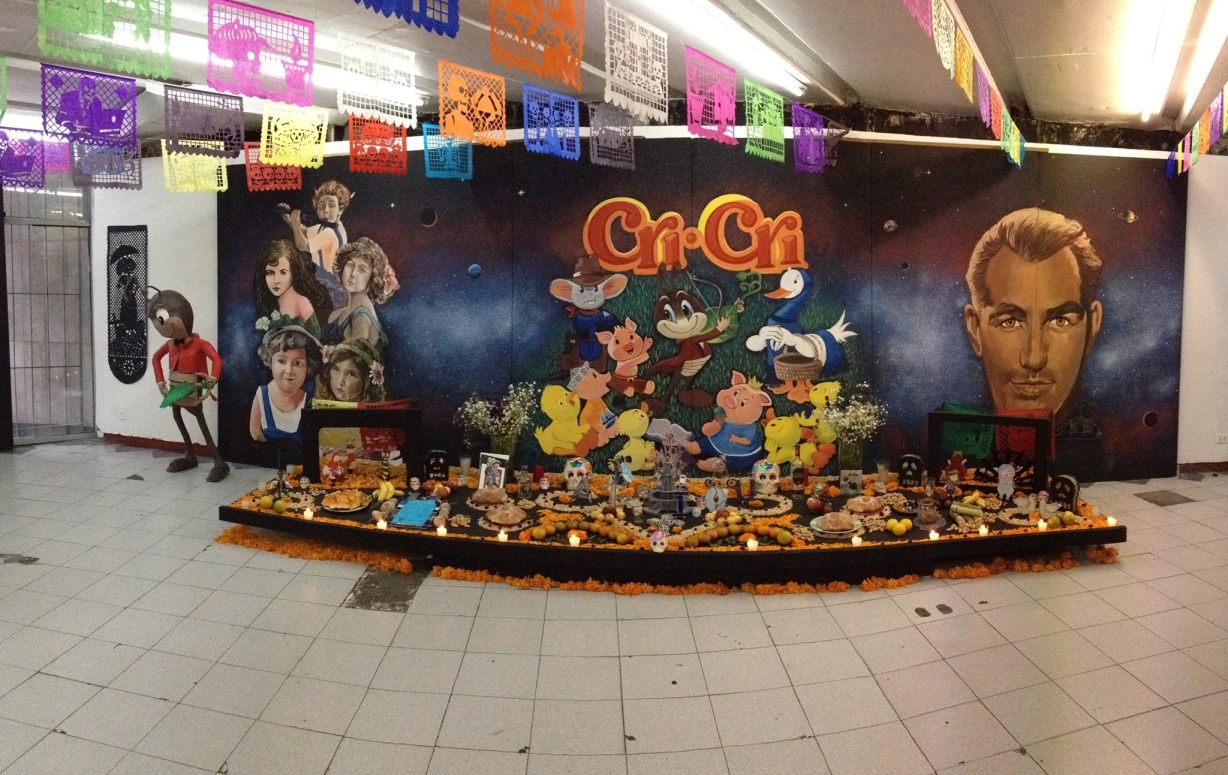 SÁBADO 29 DE OCTUBRE/ 18:00 HORASENTRADA LIBRE / ¡CUPO LIMITADO!DICIEMBRE 2016Exposición de artes plásticas
EXPOSICIÓN DE TALLERES DEL CC XAVIER VILLAURRUTIA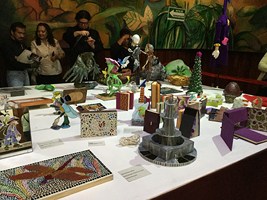 Muestra colectivaLos alumnos presentan los trabajos realizados durante el año. Participa: dibujo y pintura, fotografía principiantes, vitral, batik y bisutería.VIERNES 2 DE DICIEMBRE DE 2016/ 19:00 HORASENTRADA LIBRE / ¡CUPO LIMITADO!